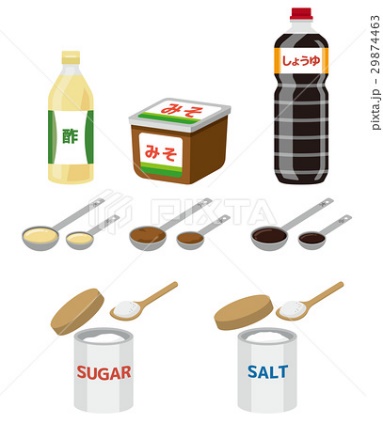 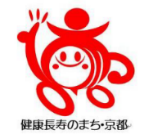 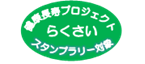 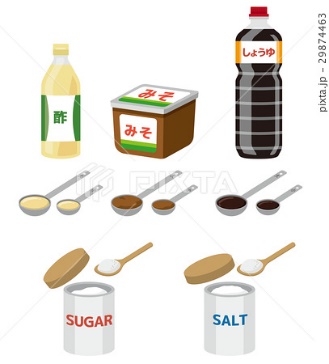 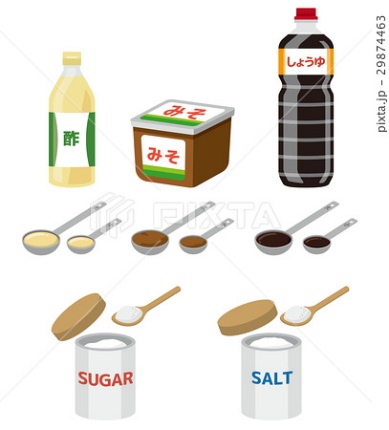 西京区役所洛西支所日時①　令和２年１０月　２日（金）午後２時～３時➂ 令和２年　９月２９日（火）午前１０時３０分～１１時３０分日時➁ 令和２年１０月２９日（木）午前１０時３０分～１１時３０分➃ 令和２年１０月３０日（金）　　午後２時～３時会場西京区役所　２階　大会議室洛西支所保健福祉センター対象および定員１８歳以上の西京区民　各日　１５名１８歳以上の西京区民　各日　１０名内容●講話「今日から始める『節塩』のススメ」　　　講師：管理栄養士●測定「家庭の汁物の塩分を測ってみましょう」＊①～➃は，すべて同じ内容です●講話「今日から始める『節塩』のススメ」　　　講師：管理栄養士●測定「家庭の汁物の塩分を測ってみましょう」＊①～➃は，すべて同じ内容です持ち物・マスクの着用（必ずお願いします）・筆記用具　　・ご家庭の汁物（塩分測定希望者）・マスクの着用（必ずお願いします）・筆記用具　　・ご家庭の汁物（塩分測定希望者）申込方法９月１５日（火）から，下記申込先まで，電話または窓口でお申し込みください（受付時間　９：００～１６：３０）９月１５日（火）から，下記申込先まで，電話または窓口でお申し込みください（受付時間　９：００～１６：３０）申込先西京区役所保健福祉センター健康長寿推進課ＴＥＬ：３８１－７６４３洛西支所保健福祉センター健康長寿推進課ＴＥＬ：３３２－８１４０